Спортски савез Младеновца, Вука Караџића 73, 11400 Младеновац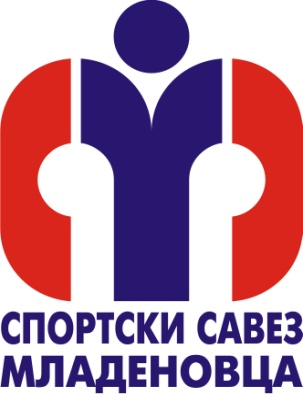 Матични број: 07054602, ПИБ: 101280446Шифра делатности: 9319Рачун: 840-1194763-86Директна банка: 150-4393-54Телефон: 069/1896121Председник: Миљан НововићГенерални секретар: Александар Јовановићe-mail: sportskisavezmld@gmail.comsportskisavezmladenovca@gmail.comБр.16-1/2020.   08.03.2022.             							 Спортски савез Младеновца						ПОЗИВРедовна  XII седница Спортског савеза Младеновца	На основу члана 29,30,40 и 41 статута Спортског савеза Младеновца позивамо све чланове ССМЛД и остале заинтересоване да присуствују   редовној XII скупштини Спортског савеза Младеновца за 21.03.2022. године са почетком у 18 часова свечаноj сали Градске општине Младеновца и предлажем следећи дневни ред:Избор радних тела скупштине-избор радног председништва-избор верификационе комисије-избор записничара и оверивача записника	2.   Извештај верификационе комисије и верификација чланова скупштине	3.   Усвајање записника са претходне седнице.	4.   Извештај о раду за 2021 годину	5.  Усвајање финансијског извештаја за 2021. Годину	6.  План и прoграм рада ССМЛД за 2022. Годину7.  Текућа питањаСпортски савез МладеновцаПредседникМиљан Нововић